
 КУПРИЯНОВА Алла Николаевна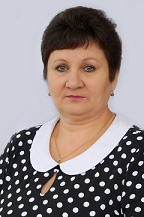 Музыкальный руководительI  квалификационная категорияОбразование – среднее специальноеОбщий стаж - 36 летПедагогический стаж -  36 летОпыт работы - учитель музыки, воспитатель, музыкальный руководительПовышение квалификации - 25.12.2015г.  НИКОНОВА Лариса Владимировна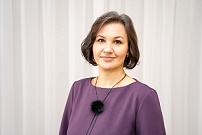 Музыкальный руководительОбразование – высшееОбщий стаж - 25 летПедагогический стаж - 12 летОпыт работы -  преподаватель музыки